Приложение №1Хлебные традиции       Каждая страна знаменита своими собственными национальными рецептами хлеба.       -  Мексика – это маисовые лепешки.       - Германия – претцель, фладен, сапельброт.       -  Ирландия – содовый хлеб, фадж (картофельный хлеб).        - Швеция – лефсе.        - Шотландия – овсяный хлеб-пирог.        Исторически так сложилось, что Франция является не только законодательницей мод, но и хлебной культуры. В этой стране даже есть покровитель пекарей и булочников – святой Оноре. Здесь постоянно проводятся праздники, фестивали, соревнования, посвященные хлебному делу. Известен так же самый необычный случай, связанный с хлебом. Для Сальвадора Дали была построена спальня из хлеба. Но не одна Франция богата своими традициями.        Все итальянские хлеба (фокачча, чиабатта, гриссини, розетта и др.) имеют свои истории. Например, гриссини – хлебные палочки – появились благодаря стараниям доктора, лечившего итальянского принца, доктор считал, что для здоровья наследника трона полезен сухой хлеб.       Наша страна далеко не последняя в этом списке. Чего стоят только калачи, ватрушки, знаменитый черный хлеб, булки с изюмом и т.д. И у каждого хлеба тоже своя история.        Хлеб – святая пища, поэтому каждая страна стремиться отдавать должное этому великому творению.         Праздники Хлеба – очень популярное явление.   Россия не исключения.         Ежегодно в Москве проходит «Праздник Хлеба», в котором принимают участие предприятия со всей России. В рамках этого мероприятия разыгрывается кубок России по хлебопечению, проходит конференция ведущих хлебопекарных комбинатов и заводов, мастер-класс, конкурсы и многое другое.Приложение №2Тест к теме занятия       1.Хлеб для простых бутербродов нарезают …а) Ломтиками толщиной 1 см.б) Ломтиками толщиной 2 см.в) Пластинами поперек батона толщиной 0,5 см.       2.  Копченую колбасу нарезают для бутербродов под углома) 90°б) 30°  в) 15°       3. Двухслойными готовят бутерброды –а) простыеб) сандвичив) дорожные       4.Канапе относятся к бутербродама) Открытым сложнымб) Закусочнымв) Закрытым         5.Масса бутербродов канапе составляета) 15 … 20 г.  Б) 50 … 60 г.    В) 30 …40 г.Ключ к тестуПриложение №3ТЕХНОЛОГИЧЕСКАЯ КАРТАрецептура № 3 Бутерброд с сыромТребования к основному сырьюХлеб пшеничный – поверхность гладкая, форма правильная, без боковых наплывов и притисков, мягкий, хорошо пропечен, эластичный, не липкий, не влажный, без комочков и следов непромеса, без пустот и закала, с равномерной пористостью; вкус и запах свойственные данному сорту, без посторонних привкуса и запаха.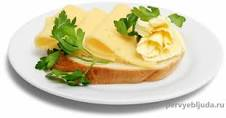 Масло сливочное – вкус и запах хорошо выражены, специфические, цвет от белого до светло-желтого, однородный по всей массе, консистенция плотная, однородная, пластичная.Сыр – парафиновая корка тонкая, желтого или красного цвета, без повреждений, консистенция мягкая, пластичная, вкус острый, с кислинкой, свойственной данному виду сыра, без посторонних привкуса и запаха.Технология приготовленияХлеб нарезают ломтиками толщиной 1-1,5см, смазывают маслом, а сверху кладут 1-2 кусочка сыра, сыр режут на большие куски прямоугольной формы или треугольной формы, очищают от покрытия и нарезают на порционные куски толщиной не более 1,5-2мм.Технологические требования к качеству блюда и оформлениюВнешний вид – бутерброды овальной или прямоугольной формы, покрытые сыром, можно оформить веточкой зелени петрушки. Цвет вкус и запах – свойственные данному виду сыра и масла. Консистенция – сыр нежный, однородный, пластичный.ТЕХНОЛОГИЧЕСКАЯ КАРТАРецептура № 2 Бутерброд с джемом или повидлом Требования к основному сырьюПовидло и джем – однородная желеобразная масса, вкус сладкий или кисло-сладкий, цвет соответствует плодам, из которых изготовлены.Масло сливочное – консистенция однородная, пластичная, плотная. Цвет от белого до светло-желтого, однородный по всей массе, вкус и запах чистый, напоминающий свежие пастеризованные сливки, без посторонних привкуса и запаха.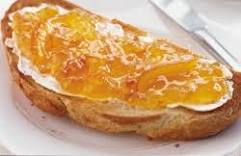 Хлеб пшеничный – поверхность гладкая, форма правильная, без боковых наплывов и притисков, мягкий, хорошо пропечен, эластичный, не липкий, не влажный, без комочков и следов непромеса, без пустот и закала, с равномерной пористостью; вкус и запах, свойственные данному сорту, без посторонних привкуса и запаха.Технология приготовленияХлеб нарезают ломтиками толщиной 1-1,5см, смазывают маслом, затем повидлом или джемом либо намазывают маслом, оформляют джемом или повидлом.Технологические требования к качеству блюда и оформлениюВнешний вид – бутерброды овальной, прямоугольной или круглой формы, равномерно покрытые повидлом или джемом, оформлены маслом.Цвет вкус и запах – свойственные данному виду повидла или джема.Консистенция – повидло и джем однородной, желеобразной массы, не растекающейся по поверхности.ТЕХНОЛОГИЧЕСКАЯ КАРТАРецептура № 6 Бутерброд с паштетомТребования к основному сырьюХлеб пшеничный – поверхность гладкая, форма правильная, без боковых наплывов и притисков, мягкий, хорошо пропечен, эластичный, не липкий, не влажный, без комочков и следов непромеса, без пустот и закала, с равномерной пористостью; вкус и запах свойственные данному сорту, без посторонних привкуса и запаха. Масло сливочное – вкус и запах хорошо выражены, специфические, цвет от белого до светло-желтого, однородный по всей массе, консистенция плотная, однородная, пластичная.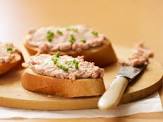 Паштет – свежий, фарш однородной мажущей консистенции, с приятными вкусом и ароматом печени и входящих компонентов.Технология приготовленияПаштет нарезают прямоугольными кусочками толщиной 1-1,5см и укладывают на смазанный маслом хлеб, или паштет намазывают на хлеб и оформляют маслом и зеленью.Технологические требования к качеству блюда и оформлениюВнешний вид – форма круглая, овальная или прямоугольная, паштет уложен в виде кусочка прямоугольной формы или намазан на хлеб и оформлен маслом и зеленью.Цвет – входящих компонентов.Консистенция – паштет однородный, мажущий.ТЕХНОЛОГИЧЕСКАЯ КАРТАРецептура № 15 Бутерброд с килькой и яйцом Требования к основному сырьюКилька – поверхность блестящая, без пожелтения и постороннего запаха.Яйца – скорлупа чистая, крепкая, без запаха; белок плотный, просвечиваемый; желток прочный, малозаметный, допускается небольшое отклонение от центрального положения.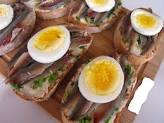 Масло сливочное – вкус и запах хорошо выражены, специфические, цвет от белого до светло-желтого, однородный по всей массе, консистенция плотная, однородная, пластичная.Хлеб пшеничный – поверхность гладкая, форма правильная, без боковых наплывов и притисков, мягкий, хорошо пропечен, эластичный, не липкий, не влажный, без комочков и следов непромеса, без пустот и закала, с равномерной пористостью; вкус и запах свойственные данному сорту, без посторонних привкуса и запаха.Технология приготовления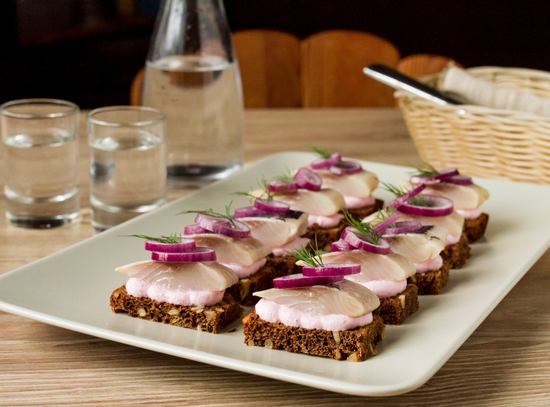 На ломтик хлеба толщиной 1-1,5 кладут кружочки вареного яйца, на них филе кильки, свернутое колечком, середину которого заполняют майонезом или маслом сливочным.Технологические требования к качеству блюда и оформлениюВнешний вид – форма прямоугольная, килька выложена в виде колечка на кружок яйца, бутерброд оформлен маслом сливочным.Цвет и запах – приятные, слегка солоноватые; привкус рыбы; без посторонних запахов.Консистенция – килька плотная, сочная.ТЕХНОЛОГИЧЕСКАЯ КАРТА   Рецептура № 9 Бутерброд с отварной рыбой Требования к основному сырьюХлеб пшеничный – поверхность гладкая, форма правильная, без боковых наплывов и притисков, мягкий, хорошо пропечен, эластичный, не липкий, не влажный, без комочков и следов непромеса, без пустот и закала, с равномерной пористостью; вкус и запах свойственные данному сорту, без посторонних привкуса и запаха.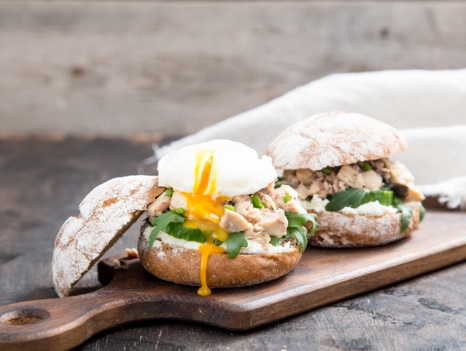  Рыба (осетр, севрюга, белуга) – свежая, поверхность чистая, без повреждений, мясо белого цвета, сочное, консистенция плотная, мягкая, вкус приятный, без посторонних вкуса и запаха.Технология приготовления На ломтик хлеба толщиной 1-1,5 кладут кусочек рыбы.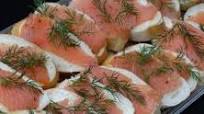 Технологические требования к качеству блюда и оформлениюВнешний вид – бутерброды овальной или прямоугольной формы, равномерно покрытые целыми кусочками рыбы. Оформлены веточкой зелени.Вкус и запах – с выраженным рыбным привкусом, в меру соленый.Цвет рыбы белый.Консистенция – мягкая, плотная, сочная.ТЕХНОЛОГИЧЕСКАЯ КАРТАРецептура № 22 Закрытые бутерброды с мясными кулинарными изделиямиТребования к основному сырьюКотлета – заостренная с одного конца, свежая, сочная, хорошо прожарена, на поверхности равномерная корочка.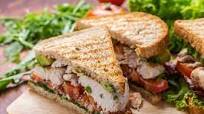 Шницель – овальной формы хорошо прожарен, свежий, сочный, на поверхности равномерная корочка. Бифштекс – форма круглая, приплюснутая, на поверхности равномерная корочка, хорошо прожарен, свежий, сочный.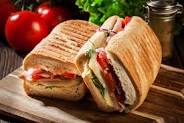 Технология приготовленияНа один из ломтиков хлеба кладут мясные изделия и накрывают его вторым ломтиком.Технологические требования к качеству блюда и оформлению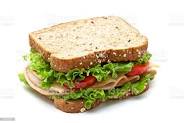 Внешний вид – форма прямоугольная, между двумя ломтиками хлеба помещено мясное изделие.Вкус и запах – приятный аромат, характерный для жареного изделия из рубленого мяса, в меру соленый, без посторонних привкуса и запаха.Консистенция – мясные кулинарные изделия мягкие, сочные.ТЕХНОЛОГИЧЕСКАЯ КАРТАЗакрытые бутерброды с рыбными гастрономическими продуктамиРецептура № 23Требования к основному сырьюХлеб пшеничный – поверхность гладкая, форма правильная, без боковых наплывов и притисков, мягкий, хорошо пропечен, эластичный, не липкий, не влажный, без комочков и следов непромеса, без пустот и закала, с равномерной пористостью; вкус и запах, свойственные данному сорту, без посторонних привкуса и запаха.Масло сливочное – вкус и запах хорошо выражены, специфические, цвет от белого до светло-желтого, однородный по всей массе, консистенция плотная, однородная, пластичная.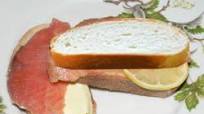 Кета или чавыча – поверхность чистая, без повреждений, с упругим нежным мясом, без посторонних запахов, вкус умеренно соленый.Технология приготовленияНа один из ломтиков хлеба кладут кету или чавычу и накрывают ее вторым.Технологические требования к качеству блюда и оформлениюВнешний вид – овальная или прямоугольная форма, между двумя ломтиками хлеба помещены рыбные продукты.Вкус и запах – характерные для соленый рыбы со свойственным ароматом.Консистенция – рыбные продукты мягкие, нежные, сочные.ТЕХНОЛОГИЧЕСКАЯ КАРТАРецептура №14   Закрытые бутерброды с сельдью или килькой  Требования к основному сырью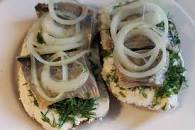 Хлеб пшеничный – поверхность гладкая, форма правильная, без боковых наплывов и притисков, мягкий, хорошо пропечен, эластичный, не липкий, не влажный, без комочков и следов непромеса, без пустот и закала, с равномерной пористостью; вкус и запах свойственные данному сорту, без посторонних привкуса и запаха.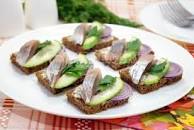 Масло сливочное – вкус и запах хорошо выражены, специфические, цвет от белого до светло-желтого, однородный по всей массе, консистенция плотная, однородная, пластичная.                   Лук зеленый – стебли типичные по форме, свежие, чистые, с ровно обрезанными корнями, не пожелтевшие.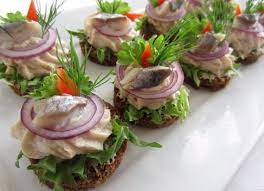 Сельдь – поверхность чистая, без пожелтения и повреждений, вкус умеренно соленый, консистенция плотная, мягкая, хорошо выражен селедочный букет, без посторонних привкуса и запаха.Технология приготовленияСельдь или кильку разделывают на филе. Филе сельди режут наискось по два кусочка на бутерброд. Кусочки сельди, филе кильки, выкладывают по краям хлеба, на середину кладут нашинкованный лук и масло цветочком. Бутерброд можно отпускать без лука и масла, соответственно уменьшив выход. Для оформления можно использовать яйцо (10-20г) на порцию.Технологические требования к качеству блюда и оформлениюВнешний вид – прямоугольная форма, сельдь выложена в виде колечка, бутерброд оформлен маслом сливочным.Вкус и запах – приятные, слегка солоноватые; привкус рыбы, без посторонних запахов.Консистенция – сельдь плотная, сочнаяЗаключение (слайд № 26)Сегодня на уроке каждый из вас справился с производственной задачей, вложил в свое изделие частичку своего таланта, умения, навыка, любви к выбранной профессии. Приобрели практический опыт в приготовлении бутербродов различных видов.Спасибо за урок!1а2б3б, в4б5аНаименование сырьяРасход сырья на 1 порцию, гРасход сырья на 1 порцию, гРасход сырья на 1 порцию, гРасход сырья на 1 порцию, гРасход сырья на 1 порцию, гРасход сырья на 1 порцию, гНаименование сырьяIIIIIIIIIIIIНаименование сырьябруттонеттобруттонеттобруттонеттоСыр украинский или российский, или эстонский272521201615голландский или швейцарский, или чеддер272522201715латвийский282523201715московский или ярославский, или степной272521,5201615костромской2625212015,515Масло сливочное10105555Хлеб303030303030Выход-65-55-50Наименование сырьяРасход сырья на 1 порцию, гРасход сырья на 1 порцию, гРасход сырья на 1 порцию, гРасход сырья на 1 порцию, гРасход сырья на 1 порцию, гРасход сырья на 1 порцию, гНаименование сырьяIIIIIIIIIIIIбруттонеттобруттонеттобруттонеттоДжем или повидло35,43530,33020,220Масло сливочное555555Хлеб303030303030ВыходНаименование сырьяРасход сырья на порцию, гРасход сырья на порцию, гРасход сырья на порцию, гРасход сырья на порцию, гРасход сырья на порцию, гРасход сырья на порцию, гНа 30 порцийНа 30 порцийНаименование сырьябруттонеттобруттонеттобруттонеттобруттонеттоПаштет из печени № 165-40-30-20Хлеб303030303030Масло сливочное10105555Выход-80-65-55Наименование сырьяРасход сырья на порцию, гРасход сырья на порцию, гРасход сырья на порцию, гРасход сырья на порцию, гРасход сырья на порцию, гРасход сырья на порцию, гЗатраты на 25 порцийЗатраты на 25 порцийНаименование сырьяIIIIIIIIIIIIIIIНаименование сырьябруттонеттобруттонеттобруттонеттоКилька673056254420Яйца½шт.20¼ шт.10¼ шт.10Майонез или масло сливочное555555Хлеб303030303030Выход-85-70-65Наименование сырьяРасход сырья на порцию, гРасход сырья на порцию, гРасход сырья на порцию, гРасход сырья на порцию, гРасход сырья на порцию, гРасход сырья на порцию, гНаименование сырьяIIIIIIIIIIIIIIIНаименование сырьябруттонеттобруттонеттобруттонеттоОсетр684157344728 или севрюга644153344428или белуга674156344628Масса отварной рыбы-30-25-20Хлеб303030303030Выход-60-55-50Наименование сырьяРасход сырья на порцию, гРасход сырья на порцию, гРасход сырья на порцию, гРасход сырья на порцию, гРасход сырья на порцию, гРасход сырья на порцию, гНаименование сырьяIIIIIIIIIIIIIIIНаименование сырьябруттонеттобруттонеттобруттонеттоКотлета или шницель № 658---50-50или бифштекс рубленый № 654---50-50Хлеб--50505050Выход---100-100Наименование сырьяРасход сырья на порцию, гРасход сырья на порцию, гРасход сырья на порцию, гРасход сырья на порцию, гРасход сырья на порцию, гРасход сырья на порцию, гНаименование сырьяIIIIIIIIIIIIIIIНаименование сырьябруттонеттобруттонеттобруттонеттоКета или чавыча соленая--46303825Масло сливочное--10101010Хлеб--50505050Выход---90-85Наименование сырьяРасход сырья на порцию, гРасход сырья на порцию, гРасход сырья на порцию, гРасход сырья на порцию, гРасход сырья на порцию, гРасход сырья на порцию, гНаименование сырьяIIIIIIIIIIIIНаименование сырьябруттонеттобруттонеттобруттонеттоСельдь633052254220или килька673056254420Масло сливочное10105555Лук зеленый656565Хлеб303030303030Выход-75-65-60